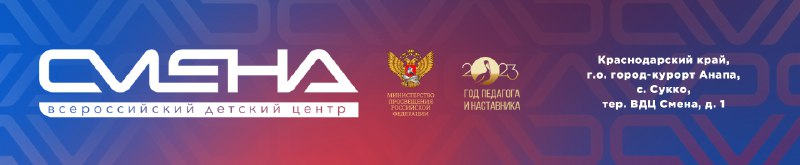 ПРЕСС-РЕЛИЗ                                                                                     01.04.2024 гНовые маршруты семейных путешествий по России представят дети в «Смене»  Во Всероссийском детском центре «Смена» проходит программа Русского географического общества «Мир открытий». Ее участники – 250 школьников из 55 регионов России. В «Смене» с 24 марта идут занятия образовательной программы «Мир открытий», которая завершится 6 апреля. Ребята знакомятся с учеными-географами, принимают участие в тематических интерактивах, слушают научно-популярные лекции о туризме, картографии, топографии, экологии и прокачивают мягкие навыки. К финалу программы они разработают девять туристических семейных маршрутов по России и сами составят путеводитель.«Проектная работа лежит в основе всех программ в «Смене». Она позволяет детям почувствовать себя более самостоятельными и в то же время - учит работать в команде, анализировать, лучше выражать свои мысли. Новые маршруты путешествий, разработанные детьми в соавторстве с педагогами Русского географического общества, могут стать отличной идеей для туристических агентств по всей стране. Ведь очень часто дети предлагают нестандартные решения и очень удачные, свежие и креативные идеи, благодаря особому взгляду на мир. Мы будем рады, если кто-то заинтересуется и решит поддержать детские стартапы», – сказал директор ВДЦ «Смена» Игорь Журавлев.Воодушевить личным примером детей в Центр приехал заслуженный путешественник России Анатолий Гвирджишвили, который покорил Эльбрус и Байкал на мотоцикле. Режиссер-документалист международного телеканала RT Артем Воробей провел для ребят мастер-класс «Работа документалиста в экспедициях» и помог профессиональными советами, как снять презентационный ролик. Впереди у сменовцев – мотивационная встреча с заслуженным путешественником России и чемпионом России по спортивному туризму Константином Мержоевым, занятие по развитию лидерских качеств от олимпийской чемпионки и заслуженного мастера спорта России Ирины Караваевой.«Наша команда разрабатывает маршрут для семейных путешествий по янтарной столице России – Калининграду и Калининградской области. Каждая точка предполагает либо бесплатное место для посещений, либо бесплатное мероприятие, связанное с янтарной тематикой. Таким образом, семья из двух взрослых и двух детей потратит деньги только на дорогу и места для ночлега. Географией увлекаюсь с самого знакомства с ней в школе. Благодаря этой науке можно, находясь в одном месте, познать весь мир. Очень нравится формат занятий и атмосфера «Смены». Все очень масштабно и интересно. Уже познакомился с ребятами из разных точек России, надеюсь, это перерастет в долгую и крепкую дружбу, а наш «янтарный» проект воплотится в жизнь», – поделился впечатлениями юный географ Дмитрий Иванов из города Йошкар-Олы Республики Марий Эл.Вдохновляют сменовцев и ученые. Педагоги эколого-биологического центра Людмила Жулей и Татьяна Иванова приехали к юным географам с интерактивным занятием, посвященным грязевым вулканам Таманского полуострова, а кандидат  географических наук Оксана Крицкая из Краснодарского государственного историко-археологического музея-заповедника им. Е. Д. Фелицына – с занятием «Каменная летопись в музее – собрать и сохранить» и передвижной коллекцией минералов. Доцент кафедры нефтяной геологии, гидрогеологии и геотехники Кубанского государственного университета, кандидат географических наук Александр Остапенко рассказал детям о важности экологии в туристических маршрутах. Ребята уже познакомились с историей Русского географического общества – старейшей общественной организации России, научились вязать туристические узлы, написали географический диктант, приняли участие в тематических квизах и сборке спилс-карт. Образовательная программа «Мир открытий» реализуется при поддержке Министерства просвещения РФ на базе Всероссийского детского центра «Смена». Организатором выступает Русское географическое общество. ____________________________________________________________________ФГБОУ ВДЦ «Смена» – круглогодичный детский центр, расположенный в с. Сукко Анапского района Краснодарского края. Он включает в себя пять детских образовательных лагерей («Лидер», «Профи», «Арт», «Профессиум», «Наставник»), на базе которых реализуется более 80 образовательных программ. В течение года в Центре проходит 16 смен, их участниками становятся свыше 16 000 ребят из всех регионов России. Профориентация, развитие soft skills, «умный отдых» детей, формирование успешной жизненной навигации – основные направления работы «Смены». С 2017 года здесь действует единственный в стране Всероссийский учебно-тренировочный центр профессионального мастерства и популяризации рабочих профессий, созданный по поручению президента РФ. Учредителями ВДЦ «Смена» являются правительство РФ, Министерство просвещения РФ. Дополнительную информацию можно получить в пресс-службе ВДЦ «Смена»: +7 (86133) 93-520 (доб. 246), press@smena.org. Официальный сайт: смена.дети.